An das	LFI Niederösterreichz.H. Dipl.-Päd. Ing.Irene Blasge				Tel.: 05 0259 26108Wiener Straße 64 				Fax: 05 0259 95 261083100 St. Pölten				irene.blasge@lk-noe.atAnmeldeformularIch melde mich verbindlich zum LFI Zertifikatslehrgang BaumwärterIn & ObstbaumpflegerIn 2019 an.Vorname/Nachname: _________________________________________________________Adresse:____________________________________________________________________E-Mail: __________________________________   Tel.: ______________________________Dauer:	15 Kurstage im Zeitraum vom 17.Jänner bis 18.Oktober 2019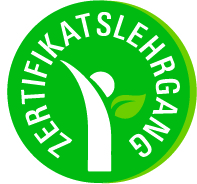 Uhrzeit: 			jeweils von 9:00 – 17:00 UhrOrt: 			MostlandhofSchauboden 4, Purgstall und Versuchsanstalt Jedlersdorf, WienAbschlusspräsentation: 	18.Oktober 2019Kursbeitrag:	EUR 690 ,- pro Person (gefördert für Personen mit einem landwirtschaftlichen Betrieb)EUR 1.990 ,- pro Person (ungefördert)Anmeldeschluss: 4.Jänner 2019Bitte beachten Sie die allgemeinen Geschäftsbedingungen und die Erklärung über die Datennutzung des Ländlichen Fortbildungsinstitutes Niederösterreich. Diese finden Sie unter www.lfi-noe.at in der Rubrik Service.Ich akzeptiere mit meiner Unterschrift die allgemeinen Geschäftsbedingungen des LFI NÖ und erlaube dem LFI meine persönlichen Daten in der Kurskommunikation zu verwenden. _____________________                    		                  Datum	                      Unterschrift 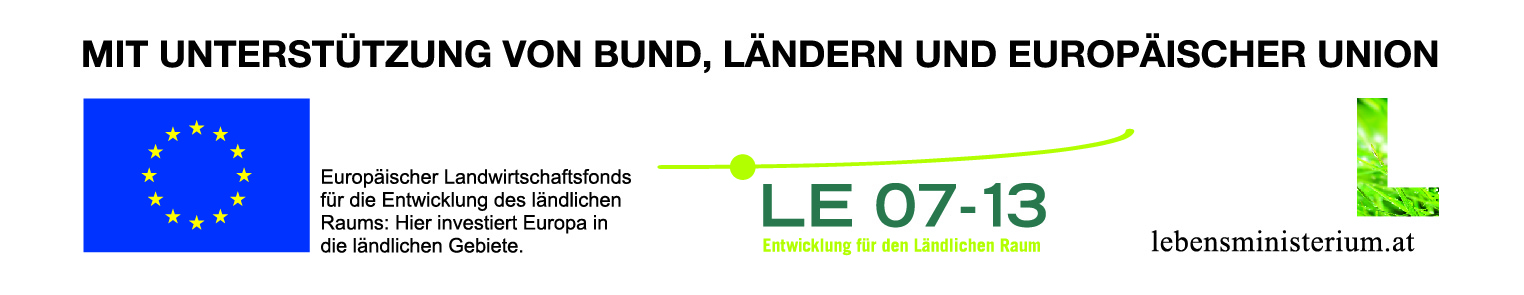 Geburtsdatum: 19Geburtsort:Betriebsnummer (falls vorhanden):